INDICAÇÃO Nº 2398/2018Sugere ao Poder Executivo Municipal que proceda a poda de 3 árvores na Rua Profeta Isaias do outro lado do nº 258 na lateral da Escola Telma Laudisse no Jd. Laudisse.   (A)Excelentíssimo Senhor Prefeito Municipal, Nos termos do Art. 108 do Regimento Interno desta Casa de Leis, dirijo-me a Vossa Excelência para sugerir ao setor competente que proceda a poda de 3 árvores na na Rua Profeta Isaias do outro lado do nº 258 na lateral da Escola Telma Laudisse no Jd. Laudisse.   Justificativa:Fomos procurados por moradores e pais de alunos da referida escola solicitando essa providencia, pois segundo eles as árvores estão com grande porte atrapalhando a iluminação publica, causando transtornos e insegurança, pois o local tem grande fluxo de pedestres, principalmente no período noturno aumentando ainda mais os riscos.Plenário “Dr. Tancredo Neves”, em 20 de Março de 2018.José Luís Fornasari                                                  “Joi Fornasari”                                                    - Vereador -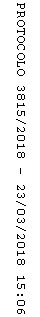 